9-6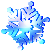 -=5-5-=11-8-=13-4-=12-5-=9-2-=8-3-=9-5-=